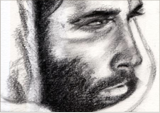 Encontrandomé con Cristo Guatemala Mission6th Annual Mission Golf Tournament – Held at Idlewood Golf Course at The AtchafalayaSeptember 28, 2024 Tee off: 8:00amRegistration begins at 7:00amFor individual registration:Player name:____________________________ Phone: ________________________Email: _________________________Cost: $125.00 per playerFor team registration:Team Name:________________________________________Team Captain:____________________________  Player #2 Name:_________________________________Player #3 Name:_________________________________Player #4 Name:_________________________________Cost for team: $500.00Registration can be done online at:MissionGolf.orgOr if paying by check, make payable to Guatemala Mission and mail to:                                                            Todd Martin607 Magnolia AveNew Iberia, La 70563337-519-3934